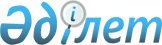 О внесении изменения в решение маслихата Зыряновского района от 17 апреля 2014 года № 30/5-V "Об утверждении Правил оказания социальной помощи, установления размеров и определения перечня отдельных категорий нуждающихся граждан"
					
			Утративший силу
			
			
		
					Решение маслихата Зыряновского района Восточно-Казахстанской области от 29 ноября 2016 года № 10/3-VI. Зарегистрировано Департаментом юстиции Восточно-Казахстанской области 23 декабря 2016 года № 4779. Утратило силу решением маслихата района Алтай Восточно-Казахстанской области от 16 октября 2019 года № 54/2-VI
      Сноска. Утратило силу решением маслихата района Алтай ВосточноКазахстанской области от 16.10.2019 № 54/2-VI (вводится в действие по истечении десяти календарных дней после дня его первого официального опубликования).

      Примечание РЦПИ.

      В тексте документа сохранена пунктуация и орфография оригинала.

      В соответствии с пунктом 2-3 статьи 6 Закона Республики Казахстан от 23 января 2001 года "О местном государственном управлении и самоуправлении в Республике Казахстан", постановлением Правительства Республики Казахстан от 21 мая 2013 года № 504 "Об утверждении Типовых правил оказания социальной помощи, установления размеров и определения перечня отдельных категорий нуждающихся граждан", маслихат Зыряновского района РЕШИЛ:

      1. Внести в решение маслихата Зыряновского района от 17 апреля 2014 года № 30/5-V "Об утверждении Правил оказания социальной помощи, установления размеров и определения перечня отдельных категорий нуждающихся граждан" (зарегистрировано в Реестре государственной регистрации нормативных правовых актов за № 3321, опубликовано в газетах "Көктас таңы", "Пульс! Зыряновска" от 22 мая 2014 года № 20) следующее изменение:

      Правила оказания социальной помощи, установления размеров и определения перечня отдельных категорий нуждающихся граждан изложить в новой редакции согласно приложению к настоящему решению.

      2. Настоящее решение вводится в действие по истечении десяти календарных дней после дня его первого официального опубликования. Правила оказания социальной помощи, установления размеров и определения перечня отдельных категорий нуждающихся граждан
      1. Настоящие Правила оказания социальной помощи, установления размеров и определения перечня отдельных категорий нуждающихся граждан (далее Правила) разработаны в соответствии с Законом Республики Казахстан от 23 января 2001 года "О местном государственном управлении и самоуправлении в Республике Казахстан", на основании Типовых правил оказания социальной помощи, установления размеров и определения перечня отдельных категорий нуждающихся граждан, утвержденных постановлением Правительства Республики Казахстан от 21 мая 2013 года № 504, определяют порядок оказания социальной помощи, установления размеров и определения перечня отдельных категорий нуждающихся граждан.  1. Общие положения
      2. Основные термины и понятия, которые используются в настоящих правилах:

      1) Государственная корпорация "Правительство для граждан" (далее-уполномоченная организация)- юридическое лицо, созданное по решению Правительства Республики Казахстан, для оказания государственных услуг в соответствии с законодательством Республики Казахстан, организации работы по приему заявлений на оказание государственных услуг и выдаче их результатов услугополучателю по принципу "одного окна", а также обеспечения оказания государственных услуг в электронной форме.

      2) памятные даты – события, имеющие общенародное историческое, духовное, культурное значение и оказавшие влияние на ход истории Республики Казахстан;

      3) специальная комиссия – комиссия, создаваемая решением акима Зыряновского района по рассмотрению заявления лица (семьи), претендующего на оказание социальной помощи в связи с наступлением трудной жизненной ситуации;

      4) прожиточный минимум – необходимый минимальный денежный доход на одного человека, равный по величине стоимости минимальной потребительской корзины, рассчитываемой органами статистики Восточно-Казахстанской области; 

      5) праздничные дни – дни национальных и государственных праздников Республики Казахстан;

      6) среднедушевой доход семьи (гражданина) – доля совокупного дохода семьи, приходящаяся на каждого члена семьи в месяц;

      7) трудная жизненная ситуация – ситуация, объективно нарушающая жизнедеятельность гражданина, которую он не может преодолеть самостоятельно;

      8) уполномоченный орган – государственное учреждение "Отдел занятости и социальных программ Зыряновского района", финансируемый за счет местного бюджета, осуществляющий оказание социальной помощи;

      9)  участковая комиссия – комиссия, создаваемая решением акимов городов, поселков, сельских округов для проведения обследования материального положения лиц (семей), обратившихся за социальной помощью, и подготовки заключений;

      10) предельный размер – утвержденный максимальный размер социальной помощи 

      3. Для целей настоящих Правил под социальной помощью понимается помощь, предоставляемая местным исполнительным органом Зыряновского района (далее МИО) в денежной форме отдельным категориям нуждающихся граждан (далее – получатели) в случае наступления трудной жизненной ситуации, а также к памятным датам и праздничным дням.

      4. Лицам, указанным в статье 20  Закона Республики Казахстан от 28 апреля 1995 года "О льготах и социальной защите участников, инвалидов Великой Отечественной войны и лиц, приравненных к ним" и статье 16 Закона Республики Казахстан от 13 апреля 2005 года "О социальной защите инвалидов в Республике Казахстан", социальная помощь оказывается в порядке, предусмотренном настоящими Правилами.

      5. Настоящие Правила распространяются на лиц, зарегистрированных на территории Зыряновского района. 

      6. Социальная помощь предоставляется единовременно и (или) периодически (ежемесячно, ежеквартально, 1 раз в полугодие).

      7. Участковые и специальные комиссии осуществляют свою деятельность на основании положений, утверждаемых акиматом Восточно-Казахстанской области. 2. Порядок определения перечня категорий получателей социальной помощи и установления размеров социальной помощи
      8. Перечень категорий получателей социальной помощи:

      1) дети сироты и дети, оставшиеся без попечения родителей;

      2) безнадзорные несовершеннолетние, в том числе с девиантным поведением;

      3) дети от рождения до трех лет с ограниченными возможностями раннего психофизического развития;

      4) лица, со стойкими нарушениями функций организма, обусловленные физическими и (или) умственными возможностями;

      5) лица, имеющие социально значимые заболевания и заболевания, представляющие опасность для окружающих;

      6) лица неспособные к самообслуживанию, в связи с преклонным возрастом, вследствие перенесенной болезни и (или) инвалидности;

      7) лица, подвергшиеся жестокому обращению, приведшее к социальной дезадаптации и социальной депривации;

      8) бездомные (лица без определенного места жительства);

      9) лица, освобожденные из мест лишения свободы;

      10) лица, находящиеся на учете службы пробации уголовно-исполнительной инспекции;

      11) лица, получившие ущерб вследствие стихийного бедствия или пожара;

      12)  лица (семьи) со среднедушевым доходом семьи, за квартал, предшествующий кварталу обращения, не превышающим установленного порога.

      9. Установить порог среднедушевого дохода лица (семьи) в размере двухкратной величины прожиточного минимума. 

      10. Размер оказываемой социальной помощи в каждом отдельном случае определяет специальная комиссия и указывает его в заключении о необходимости оказания социальной помощи. Предельный размер социальной помощи составляет 50 (пятьдесят) месячных расчетных показателей. 

      11. Ежемесячная социальная помощь без учета доходов оказывается лицам, имеющим социально значимые заболевания и заболевания, представляющие опасность для окружающих и находящимся на амбулаторном лечении по спискам медицинских учреждений в размере – 2,5 месячных расчетных показателей (сумма назначается по фактическому получению лечения); 

      12. Единовременная социальная помощь к памятным датам и праздничным дням предоставляется следующим категориям граждан:

      1) День вывода войск с территории Афганистана, день памяти воинов- интернационалистов- 15 февраля-участникам боевых действий на территории других государств-50 месячных расчетных показателей;

      2) Международный женский день – 8 марта:

      многодетным матерям, награжденным подвеской "Алтын алқа", орденами "Материнская слава" I и II степени или ранее получившим звание "Мать-героиня" - 5,05 месячных расчетных показателей;

      многодетным матерям, награжденным подвеской "Күміс алқа" - 5,05 месячных расчетных показателей; 

      многодетным семьям, имеющим четырех и более совместно проживающих несовершеннолетних детей – 5,05 месячных расчетных показателей; 

      3) Международный день Памяти жертв радиационных аварий и катастроф – 26 апреля – лицам, принимавшим участие в ликвидации последствий катастрофы на Чернобыльской АЭС в 1986-1987 годах, других радиационных катастроф и аварий на объектах гражданского или военного назначения, а также участвовавшим непосредственно в ядерных испытаниях и учениях – 50 месячных расчетных показателей; 

      4) День Победы – 9 Мая:

      инвалидам и участникам Великой Отечественной войны – 50 месячных расчетных показателей;

      военнослужащим, а также лицам начальствующего и рядового состава органов внутренних дел и государственной безопасности бывшего Союза ССР, проходившим в период Великой Отечественной войны службу в городах, участие в обороне которых засчитывалось до 1 января 1998 года в выслугу лет для назначения пенсии на льготных условиях, установленных для военнослужащих частей действующей армии – 50 месячных расчетных показателей;

      лицам вольнонаемного состава Советской Армии, Военно-Морского Флота, войск и органов внутренних дел и государственной безопасности бывшего Союза ССР, занимавшим штатные должности в воинских частях, штабах, учреждениях, входившим в состав действующей армии в период Великой Отечественной войны, либо находившимся в соответствующие периоды в городах, участие в обороне которых засчитывалось до 1 января 1998 года в выслугу лет для назначения пенсии на льготных условиях, установленных для военнослужащих частей действующей армии – 50 месячных расчетных показателей; 

      лицам, которым в период Великой Отечественной войны находились в составе частей, штабов и учреждений, входивших в состав действующей армии и флота в качестве сыновей (воспитанников) полков и юнг –50 месячных расчетных показателей; 

      лицам, принимавшим участие в боевых действиях против фашистской Германии и еҰ союзников в годы второй мировой войны на территории зарубежных стран в составе партизанских отрядов, подпольных групп и других антифашистских формирований – 50 месячных расчетных показателей; 

      работникам спецформирований Народного комиссариата путей сообщения, Народного комиссариата связи, плавающего состава промысловых и транспортных судов и летно-подъемного состава авиации, Народного комиссариата рыбной промышленности бывшего Союза ССР, морского и речного флота, летно-подъемного состава Главсевморпути, переведенных в период Великой Отечественной войны на положение военнослужащих и выполнявших задачи в интересах действующей армии и флота в пределах тыловых границ действующих фронтов, оперативных зон флотов, а также членов экипажей судов транспортного флота, интернированных в начале Великой Отечественной войны в портах других государств – 50 месячных расчетных показателей; 

      гражданам, работавшим в период блокады в городе Ленинграде на предприятиях, в учреждениях и организациях города и награжденные медалью "За оборону Ленинграда" и знаком "Житель блокадного Ленинграда" – 50 месячных расчетных показателей;

      бывшим несовершеннолетним узникам концлагерей, гетто и других мест принудительного содержания, созданных фашистами и их союзниками в период второй мировой войны – 50 месячных расчетных показателей;

      супругам военнослужащих, погибших во время Великой Отечественной войны, не вступившим в повторный брак – 50 месячных расчетных показателей;

      награжденным орденами и медалями бывшего Союза ССР за самоотверженный труд и безупречную воинскую службу в тылу в годы Великой Отечественной войны – 5 месячных расчетных показателей;

      лицам, приравненным по льготам и гарантиям к инвалидам Великой Отечественной войны - 50 месячных расчетных показателей;

      5) День Конституции Республики Казахстан- 30 августа- лицам, которым назначены пенсии за особые заслуги перед Республикой Казахстан - 10,6 месячных расчетных показателей. 3. Порядок оказания социальной помощи
      13. Социальная помощь к памятным датам и праздничным дням оказывается, по спискам, утверждаемым акиматом Зыряновского района по представлению уполномоченной организации без истребования заявлений и без подтверждения доходов получателей.

      14. Для получения социальной помощи при наступлении трудной жизненной ситуации заявитель от себя или от имени семьи в уполномоченный орган или акиму поселка, сельского округа представляет заявление с приложением следующих документов:

      1) документ, удостоверяющий личность;

      2) документ, подтверждающий регистрацию по постоянному месту жительства;

      3) сведения о составе лица (семьи) согласно приложению 1 к Типовым правилам оказания социальной помощи, установлению размеров и определения перечня категорий нуждающихся граждан, утвержденных постановлением Правительства Республики Казахстан от 31 мая 2013 года № 504;

      4) сведения о доходах лица (членов семьи);

      5) акт и/или документ, подтверждающий наступление трудной жизненной ситуации.

      Лицам (семьям), находящимся в трудной жизненной ситуации, вследствие стихийного бедствия и пожара, заявление подается в течение трех месяцев со дня наступления события.

      15. Документы представляются в подлинниках и копиях для сверки, после чего подлинники документов возвращаются заявителю.

      16. При поступлении заявления на оказание социальной помощи при наступлении трудной жизненной ситуации уполномоченный орган или аким поселка, сельского округа в течение одного рабочего дня направляют документы заявителя в участковую комиссию для проведения обследования материального положения лица (семьи).

      17. Участковая комиссия в течение двух рабочих дней со дня получения документов проводит обследование заявителя, по результатам которого составляет акт о материальном положении лица (семьи), подготавливает заключение о нуждаемости лица (семьи) в социальной помощи по формам согласно приложениям 2, 3 к Типовым правилам оказания социальной помощи, установлению размеров и определения перечня категорий, нуждающихся граждан, утвержденных постановлением Правительства Республики Казахстан от 31 мая 2013 года №.504 и направляет их в уполномоченный орган или акиму поселка, сельского округа.

      Аким поселка, сельского округа в течение двух рабочих дней со дня получения акта и заключения участковой комиссии направляет их с приложенными документами в уполномоченный орган.

      18. В случае недостаточности документов для оказания социальной помощи, уполномоченный орган запрашивает в соответствующих органах сведения, необходимые для рассмотрения представленных для оказания социальной помощи документов.

      19. Уполномоченный орган в течение одного рабочего дня со дня поступления документов от участковой комиссии или акима поселка, сельского округа производит расчет среднедушевого дохода лица (семьи) в соответствии с Законодательством Республики Казахстан и представляет полный пакет документов на рассмотрение специальной комиссии. 

      20. В случае невозможности представления заявителем необходимых документов в связи с их порчей, утерей, уполномоченный орган принимает решение об оказании социальной помощи на основании данных иных уполномоченных органов и организаций, имеющих соответствующие сведения.

      21. Специальная комиссия в течение двух рабочих дней со дня поступления документов выносит заключение о необходимости оказания социальной помощи, при положительном заключении указывает размер социальной помощи.

      22. Уполномоченный орган в течение восьми рабочих дней со дня регистрации документов заявителя на оказание социальной помощи принимает решение об оказании либо отказе в оказании социальной помощи на основании принятых документов и заключения специальной комиссии о необходимости оказания социальной помощи.

      В случаях, указанных в пунктах 17 и 19 настоящих Правил, уполномоченный орган принимает решение об оказании либо отказе в оказании социальной помощи в течение двадцати рабочих дней со дня принятия документов от заявителя или акима поселка, сельского округа.

      23. Уполномоченный орган письменно уведомляет заявителя о принятом решении (в случае отказа - с указанием основания) в течение трех рабочих дней со дня принятия решения.

      24. Отказ в оказании социальной помощи осуществляется в случаях:

      1) выявления недостоверных сведений, представленных заявителями;

      2) отказа, уклонения заявителя от проведения обследования материального положения лица (семьи);

      3) превышения размера среднедушевого дохода лица (семьи) установленного порога для оказания социальной помощи.

      25. Финансирование расходов на предоставление социальной помощи осуществляется в пределах средств, предусмотренных местным бюджетом на текущий финансовый год. 4. Основания для прекращения и возврата предоставляемой социальной помощи
      26. Социальная помощь прекращается в случаях:

      1) смерти получателя;

      2) выезда получателя на постоянное проживание за пределы Зыряновского района;

      3) направления получателя на проживание в государственные медико-социальные учреждения;

      4) выявления недостоверных сведений, представленных заявителем.

      Выплата социальной помощи прекращается с месяца наступления указанных обстоятельств.

      27. Излишне выплаченные суммы подлежат возврату в добровольном или ином установленном законодательством Республики Казахстан порядке. 5. Заключительное положение
      28. Мониторинг и учет предоставления социальной помощи проводит уполномоченный орган с использованием базы данных автоматизированной информационной системы "Е-Собес".
					© 2012. РГП на ПХВ «Институт законодательства и правовой информации Республики Казахстан» Министерства юстиции Республики Казахстан
				
      Председатель сессии

П.Потапенко 

      Секретарь маслихата

      Зыряновского района

Л. Гречушникова 
Приложение
к решению маслихата
Зыряновского района
от 29 ноября 2016 года
№ 10/3-VI